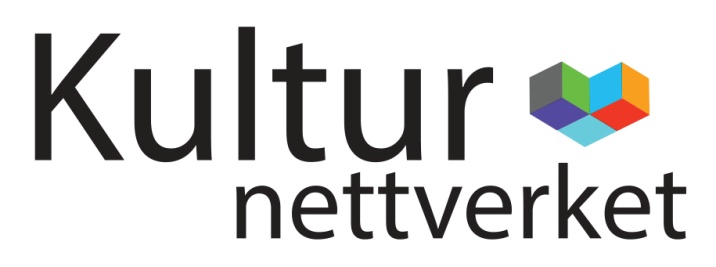 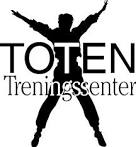 INFO om kulturnettverkstreningen på Toten treningssenter Gjøvikhver fredag kl. 13:00 – 14:00:Treningstimen er gratis. Du må gjerne ha med deg en venn eller ledsager. Alt du trenger å gjøre er å registrere navnet ditt eller initialene på ei liste i resepsjonen.Ha på treningsklær du føler deg komfortabel i. Ei lett joggebukse/tights og t-skjorte er fint. Det er ikke tillatt å trene i singlet  (senterets regler). Ta med vannflaske og håndkle. Mat er ikke tillatt.Dersom du kjører bil kan du parkere gratis på taket som er senterets egen parkering oppe på baksiden. Du må da gå ned i resepsjonen og be om å få låne «gjesteparkeringskortet». Dette tar du med opp og putter i automaten som ligger rett innenfor inngangsdøra oppe. Du får her en egen parkeringsbillett som du legger synlig i bilen. Gjesteparkeringskortet må du levere tilbake igjen med en gang i resepsjonen.Ha alltid med egne sko og husk å skifte til rene innesko før du går inn. Ha gjerne med hengelås dersom du ønsker å låse bag/klær i garderobeskapene (anbefales).Møt opp i god tid slik at treningen kan starte kl. 13:00.Selve timen består av ½ time spinning og ½ time styrke og avspenning med instruktør. Etter spinningen tørker du av sykkelen med papir fuktet med rengjøringsmiddel (står fremme). Du tørker av styret først og deretter setet.Etter trening er det frukt, kaffe og sosialt i sofagruppene. Sitt gjerne ned og ta en prat. Solvor er som regel alltid tilstede. Ta gjerne kontakt med henne dersom det er noe du lurer på. Hun møter deg gjerne i respesjonen ved første trening og viser deg rundt.Vi har avsatt tid på senteret mellom kl. 12:30 – 15:00. Dersom du ønsker å være her utover denne tiden, har du mulighet til å tegne eget medlemskap på senteret. Ta kontakt med de i resepsjonen for mer info om dette.Det er ikke anledning til å bruke senterets apparater på egenhånd.Det er ikke tillatt å bruke snuff på treningssenteret.GOD TRENING!Kontaktperson, Gjøvik kommune, Solvor Sandmark tlf 61 18 96 39/469 11 598